H.  AYUNTAMIENTO CONSTITUCIONAL DE IXTLAHUACAN DEL RIO, JALISCO (2018-2021)REGISTRO DE PATRIMONIO MUNICIPALNOMBRE DEL RESGUARDANTE: STEPHNIA JÁUREGUI MARTÍNEZ FECHA: 30 DE JUNIO 2020PUESTO: ENCARGADA DE ARCHIVO MUNICIPAL   DEPENDENCIA: H. AYUNTAMIENTO DE IXTLAHUACAN DEL RIO, JALISCOBIENES ASIGNADOS_____________________________________________                                                                                                        ____________________________________________NOMBRE Y FIRMA DEL RESGUARDANTE                                                           NOMBRE Y FIRMA DE EL COORDINADORTARJETA DE RESGUARDONUMERO DE INVENTARIODESCRIPCIONNUMERO DE SERIE CONDICION  FISICA ACTUALOBSERVACIONESVALOR01Escritorio de madera negro con cubierta color tintoBueno2,69902Cuadro de carreteras y caminos del estado de jalisco, con marco de aluminio negroBueno50003Monitor con CPU integrado, marca HP, color negro8CC832241T comboBueno9,87004Mouse marca HP, color negroComboBueno/05Teclado marca HP, color negrocomboBueno/063 sillas plegables acojinadas color negro400 c/u07Silla con tubular negro y tapicería azulBueno15008Bote de basura color grisregular5009Base para 10 garrafones de fierro color gris 15001010 Anaqueles de metálico color grisBueno250011Cuadro INEGI marco doradobueno50012Silla secretarial color negrobueno600NUMERO DE INVENTARIOFOTOSNUMERO DE INVENTARIOFOTOSNUMERO DE INVENTARIOFOTOS01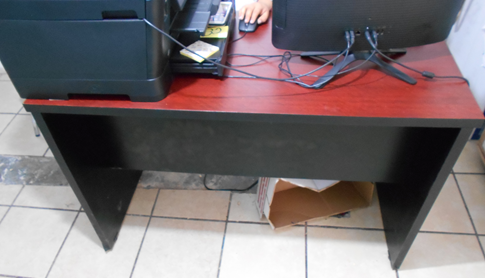 02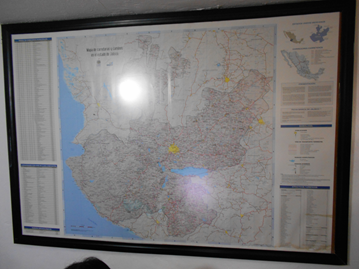 03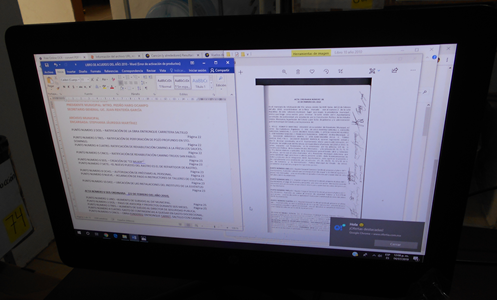 04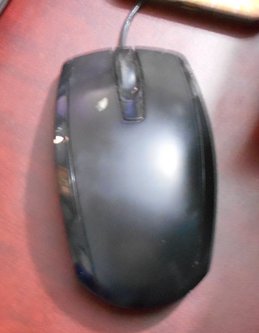 05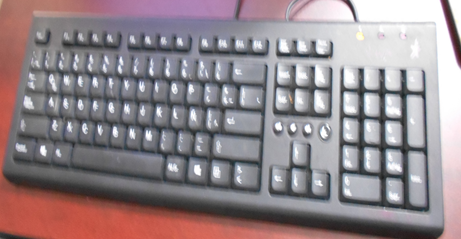 06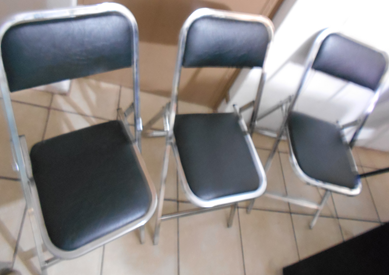 07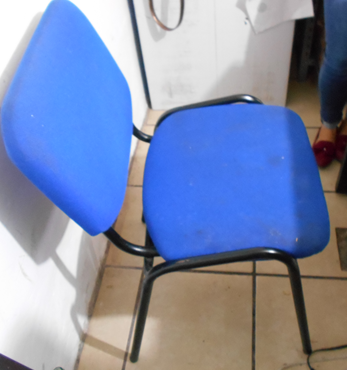 08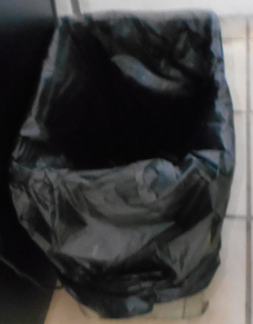 09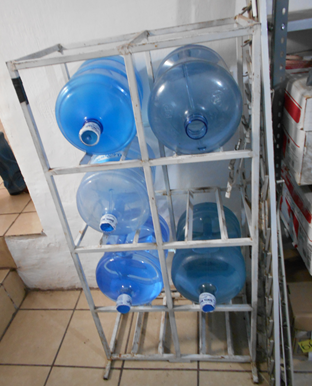 10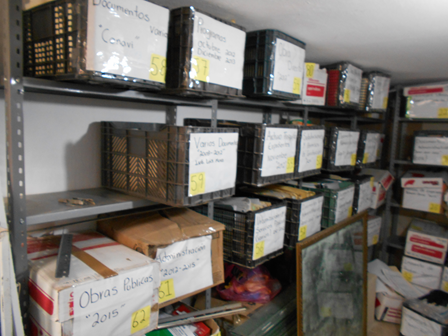 11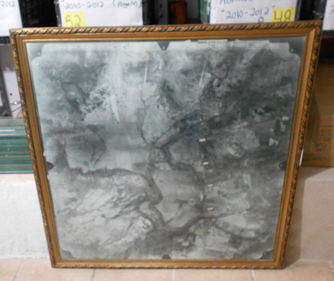 12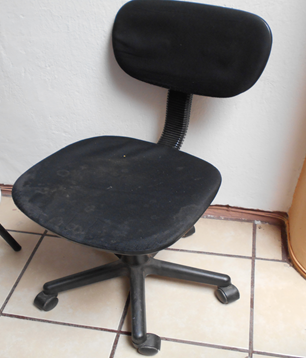 